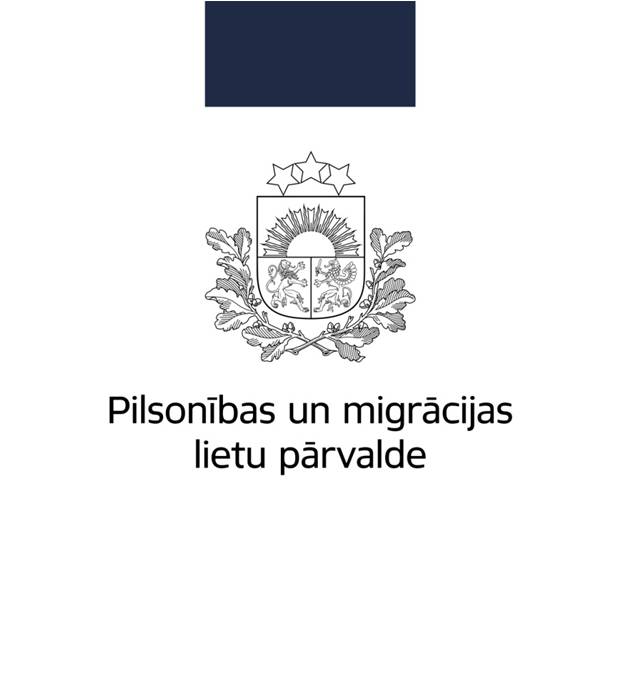 Teritoriālo struktūrvienību adresesPārējie VPVKAC: Anketas un fotogrāfijas sūta pēc izvēles uz vienu tuvāko PMLP nodaļu (izņemot Rīgu un Jūrmalu). Vīzas izsniegs tā pati nodaļa (piemēram, ja sūta uz Kuldīgu, tad izsniegs arī Kuldīgā).Saziņa ar visiem VPVKAC Informāciju visiem VPVKAC visi@pakalpojumucentri.lvVPVKAC tālruņi u.c. kontakti šeit: https://www.pakalpojumucentri.lv/vpvkacVPVKACPMLP teritoriālā nodaļa, uz kuru sūta dokumentusIestāde, kurā izsniedz Vīzu/Uzturēšanās atļaujuĀdaži, Ropaži, Ķekava, MārupeCentrālā PMLP nodaļa (Čiekurkalna 1.līnija 1)Rīgas atbalsta centrs Ukrainas iedzīvotājiem, Kaļķu ielā 1Nr. p.k.NodaļaAdreseTālruņa Nr.E pastsAizkraukles nodaļaGaismas iela 14, Aizkraukle, LV 5101aizkraukle@pmlp.gov.lv Alūksnes nodaļaDārza iela 11, Alūksne, LV 43012633414967209476aluksne@pmlp.gov.lv Balvu nodaļaPartizānu iela 21b, Balvi, LV 450164522161balvi@pmlp.gov.lv Bauskas nodaļaUzvaras iela 3, Bauska, LV 3901 67209433 26551239bauska@pmlp.gov.lv Cēsu nodaļaPoruka iela 8, Cēsis, LV 4101 cesis@pmlp.gov.lv Daugavpils nodaļa18. Novembra iela 105, Daugavpils, LV 5404daugavpils@pmlp.gov.lv Dobeles nodaļaUzvaras iela 4, Dobele, LV 370163781747dobele@pmlp.gov.lv Gulbenes nodaļaŪdensvada iela 2a, Gulbene, LV 440126470499gulbene@pmlp.gov.lv Jelgavas nodaļaUzvaras iela 8, Jelgava, LV 30012983959326161458jelgava@pmlp.gov.lv Jēkabpils nodaļaRīgas iela 184, Jēkabpils, LV 520226192477jekabpils@pmlp.gov.lv Krāslavas nodaļaTikai līdz 20. aprīlimDīķu iela 5, Krāslava, LV 5601kraslava@pmlp.gov.lv Kuldīgas nodaļaPilsētas laukums 4, Kuldīga, LV 33016720946126551246kuldiga@pmlp.gov.lv Liepājas nodaļaVecā Ostmala 24, Liepāja, LV 340120017783liepaja@pmlp.gov.lv Limbažu nodaļaCēsu iela 28, Limbaži, LV 4001limbazi@pmlp.gov.lv Ludzas nodaļaRaiņa iela 16, Ludza, LV 5701ludza@pmlp.gov.lv Madonas nodaļaRīgas iela 2, Madona, LV 480126551241madona@pmlp.gov.lv Ogres nodaļaBrīvības iela 44, Ogre, LV 500128673005ogre@pmlp.gov.lv Preiļu nodaļaRēzeknes iela 26, Preiļi, LV 530165381353 65381356preili@pmlp.gov.lv Rēzeknes nodaļaAtbrīvošanas aleja 155, Rēzekne, LV 460426410303rezekne@pmlp.gov.lv Saldus nodaļaStriķu iela 6, Saldus, LV 380167209465saldus@pmlp.gov.lv Talsu nodaļaA.Lerha-Puškaiša iela 6, Talsi, LV 320126182628talsi@pmlp.gov.lv Tukuma nodaļaRaudas iela 4, Tukums, LV 3101tukums@pmlp.gov.lv Valkas nodaļaRīgas iela 24, Valka, LV 470167209480valka@pmlp.gov.lv Valmieras nodaļaMeža iela 7, Valmiera, LV 420126336079valmiera@pmlp.gov.lv Ventspils nodaļaUžavas iela 8, Ventspils, LV 3601 29835995ventspils@pmlp.gov.lv 